PETEK, 8.5.2020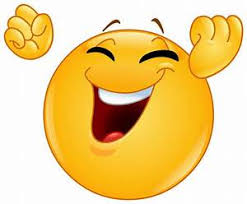 SLOVENSKI JEZIKV berilu na strani 8 preberi podatke o avtorju in pesem Nenavadno srečanje. Najdeš jo tudi v interaktivnem gradivu: https://www.radovednih-pet.si/vsebine/rp4-slk-sdz-osn/#.Po branju ustno odgovori na vprašanja v modrem okvirčku na strani 9.MATEMATIKAPreveri, če imaš v delovnem zvezku Radovednih 5 rešene vse naloge na straneh 76-80.V zvezek napiši naslov Vaja in izračunaj spodnje račune. Ne pozabi na preizkus. Če želiš, da ti račune pregledam, mi jih lahko pošlješ.3 8 4 : 2 =           3 8 5 : 7 =         9 6 8 : 4 =           5 5 2 : 6 =1 2 3 : 3 =           1 6 8 : 4 =         3 9 4 : 2 =           8 2 5 : 3 =  LIKOVNA UMETNOSTVsebino pesmi Nenavadno srečanje nariši v obliki stripa v zvezek za književnost. Uporabiš lahko 2 strani. Zgoraj kot po navadi napiši avtorja in naslov. Ne pozabi na oblačke z besedilom. Za risanje uporabi barvice, za besedilo pa svinčnik ali nalivnik.ŽELIM TI LEP VIKEND! 